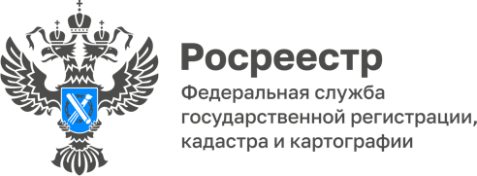                                                                                                                                                 ПРЕСС-РЕЛИЗУПРАВЛЕНИЯ ФЕДЕРАЛЬНОЙ СЛУЖБЫ ГОСУДАРСТВЕННОЙ РЕГИСТРАЦИИ, КАДАСТРА И КАРТОГРАФИИ ПО БЕЛГОРОДСКОЙ ОБЛАСТИВ Управлении Росреестра по Белгородской области рассказали про исправление реестровых ошибок в рамках программы «Национальная система пространственных данных» В рамках реализации государственной программы «Национальная система пространственных данных» региональный Росреестр совместно с филиалом публично-правовой компании «Роскадастр» по Белгородской области на постоянной основе проводит работу по исправлению реестровых ошибок в сведениях Единого государственного реестра недвижимости (ЕГРН). Реестровая ошибка – это воспроизведенная в ЕГРН ошибка, содержащаяся в межевом плане, техническом плане, карте-плане территории или акте обследования, возникшая вследствие ошибки, допущенной лицом, выполнившим кадастровые работы, или ошибка, содержащаяся в документах, направленных или представленных в орган регистрации прав иными лицами и (или) органами в порядке информационного взаимодействия, а также в ином порядке, установленном Федеральным законом от 13.07.2015 № 218-ФЗ «О государственной регистрации недвижимости». По словам и.о. заместителя руководителя Управления Росреестра по Белгородской области Екатерины Репиной, порядок исправления ошибок, содержащихся в ЕГРН, установлен ст. 61 Закона о регистрации в соответствии с указанной нормой предусмотрены три варианта исправления реестровых ошибок: – путем формирования межевого или технического плана; – в порядке информационного взаимодействия с органами государственной власти и местного самоуправления; – на основании вступившего в законную силу решения суда об исправлении такой ошибки (вне зависимости от причин ее возникновения).Стоит отметить, что согласно ч. 6 ст. 61 Закона о регистрации орган регистрации прав при обнаружении реестровой ошибки в описании местоположения границ земельных участков принимает решение о необходимости устранения такой ошибки, которое должно содержать дату выявления такой ошибки, ее описание с обоснованием квалификации соответствующих сведений как ошибочных, а также указание, в чем состоит необходимость исправления такой ошибки.В соответствии с ч. 7 ст. 61 Закона о регистрации по истечении трех месяцев со дня направления указанным в ч. 6 ст. 61 Закона о регистрации лицам решения о необходимости устранения реестровой ошибки в сведениях ЕГРН о местоположении границ земельного участка и при непоступлении документов, на основании которых обеспечивается устранение данной реестровой ошибки, орган регистрации прав вносит изменения в сведения ЕГРН о местоположении границ и площади такого земельного участка без согласия его правообладателя при наличии в органе регистрации прав необходимых для этого документов, материалов и соблюдении установленных                                  ст. 61 Закона о регистрации условий.«Работа по исключению неточностей в Едином государственном реестре недвижимости направлена на повышение качества, а также полноты сведений об объектах недвижимого имущества и является одним из важнейших направлений деятельности Росреестра», - прокомментировала заместитель министра имущественных и земельных отношений Белгородской области, начальник департамента земельных ресурсов Янина Пойминова.Отметим, что Управлением совместно с филиалом публично-правовой компании «Роскадастр» по Белгородской области в 2022 году исправлено более 1000 реестровых ошибок в сведениях ЕГРН. На 2023 год перед региональным ведомством поставлена задача по исправлению 1125 реестровых ошибок. https://rosreestr.gov.ru/press/archive/v-upravlenii-rosreestra-po-belgorodskoy-oblasti-rasskazali-pro-ispravlenie-reestrovykh-oshibok-v-ram/ Контакты для СМИ:Анастасия Быстрова,пресс-секретарь Управления Росреестрапо Белгородской областител.: 8 (4722) 30-00-22 доб. 1617моб.: 8(910)2218898BistrovaAA@r31.rosreestr.ruсайт: https://rosreestr.gov.ru